№ п/пНаименование изделия.Ед. изм.Кол-воТехнические, функциональные характеристикиТехнические, функциональные характеристики№ п/пНаименование изделия.Ед. изм.Кол-воПоказатель (наименование комплектующего, технического параметра и т.п.)Описание, значение1Спортивный тренажер «Круговые движения»СТ-09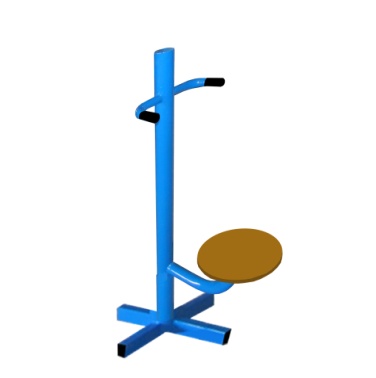 Шт. 11Спортивный тренажер «Круговые движения»СТ-09Шт. 1Длина (мм). 6001Спортивный тренажер «Круговые движения»СТ-09Шт. 1Ширина  (мм).4001Спортивный тренажер «Круговые движения»СТ-09Шт. 1Высота (мм).10501Спортивный тренажер «Круговые движения»СТ-09Шт. 1Применяемые материалыПрименяемые материалы1Спортивный тренажер «Круговые движения»СТ-09Шт. 1Несущая стойкаМеталлическая труба диаметром 57мм с толщиной стенки 3.2 мм, на постаменте под бетонирование. НазначениеТренажер представляет собой уличный тренажер, предназначенный для выполнения одного вида силовых упражнений. Тренажер размещается стационарно на спортивных площадках и в зонах отдыха.Занятия на тренажере способствуют:-укреплению мышц и суставов ног, спины и таза.-повышению выносливости.-укреплению дыхательной и сердечно-сосудистой систем.-интенсивному обогащению мышц кислородом за счет ускорения кровообращения.-общему физическому развитию.Принцип действияТренажер рассчитан на тренировку одного человека и позволяет выполнять одного типа силовых упражнений: круговое вращение тазом.Пользователь, становится на круглую подставку лицом к опоре и, держась за рукоятки, вращает нижнюю часть тела влево и вправо.МатериалыВлагостойкая фанера марки ФСФ сорт 2/2, все углы фанеры закруглены, радиус 20мм, ГОСТ Р 52169-2012. Металл покрашен полимерной порошковой краской. Заглушки пластиковые, цветные. Все метизы оцинкованы.